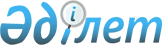 Жуалы ауданында 2017 жылға арналған мектепке дейінгі тәрбие мен оқытуға мемлекеттік білім беру тапсырысын, жан басына шаққандағы қаржыландыру және ата-ананың ақы төлеу мөлшерін бекіту туралыЖамбыл облысы Жуалы аудандық әкімдігінің 2017 жылғы 13 наурыздағы № 66 қаулысы. Жамбыл облысы Әділет департаментінде 2017 жылғы 6 сәуірде № 3375 болып тіркелді.
      РҚАО-ның ескертпесі.

      Құжаттың мәтінінде түпнұсқаның пунктуациясы мен орфографиясы сақталған.
      "Қазақстан Республикасындағы жергілікті мемлекеттік басқару және өзін-өзі басқару туралы" Қазақстан Республикасының 2001 жылғы 23 қаңтардағы Заңының 31, 37-баптарына және "Білім туралы" Қазақстан Республикасының 2007 жылғы 27 шілдедегі Заңының 6-бабы 4-тармағының 8-1) тармақшасына сәйкес Жуалы ауданының әкімдігі ҚАУЛЫ ЕТЕДІ: 
      1. Жуалы ауданында 2017 жылға арналған мектепке дейінгі тәрбие мен оқытуға мемлекеттік білім беру тапсырысын, жан басына шаққандағы қаржыландыру және ата-ананың ақы төлеу мөлшері қосымшаға сәйкес бекітілсін.
      2. Осы қаулының орындалуын бақылау Жуалы ауданы әкімінің орынбасары Айбар Күнтуұлы Әділбақовқа жүктелсін. 
      3. Осы қаулы әділет органдарында мемлекеттік тіркелген күннен бастап күшіне енеді және оның алғаш ресми жарияланған күннен кейін күнтізбелік он күн өткен соң қолданысқа енгізіледі. Жуалы ауданында 2017 жылға арналған мектепке дейінгі тәрбие мен оқытуға мемлекеттік білім беру тапсырысын, жан басына шаққандағы қаржыландыру және ата-ананың ақы төлеу мөлшері
      Ескерту. Қосымша жаңа редакцияда –Жамбыл облысы Жуалы ауданы әкімдігінің  09.11.2017 № 267 (алғаш ресми жарияланған күннен кейін күнтізбелік он күн өткен соң қолданысқа енгізіледі) қаулысымен.
					© 2012. Қазақстан Республикасы Әділет министрлігінің «Қазақстан Республикасының Заңнама және құқықтық ақпарат институты» ШЖҚ РМК
				
      Аудан әкімінің 

      міндетін атқарушы 

 Н. Ергебеков
Жуалы ауданы әкімдігінің
2017 жылғы 13 наурыздағы
№ 66 қаулысына қосымша
Атауы
Мемлекеттік білім беру тапсырысы, (орын) оның ішінде
Мемлекеттік білім беру тапсырысы, (орын) оның ішінде
Бір айға жан басына шаққандағы қаржыландыру мөлшері, (теңге), оның ішінде
Бір айға жан басына шаққандағы қаржыландыру мөлшері, (теңге), оның ішінде
Бір айға жан басына шаққандағы қаржыландыру мөлшері, (теңге), оның ішінде
Бір айға ата-ананың ақы төлеу мөлшері (теңге)
Атауы
"Мектепке дейінгі білім беру ұйымдарында мемлекеттік білім беру тапсырысын іске асыру" бағдарламасы арқылы қаржыландырылатын (орын)
"Мектепке дейінгі білім беру ұйымдарының қызметін қамтамасыз ету" бағдарламасы арқылы қаржыландырылатын (орын)
"Мектепке дейінгі білім беру ұйымдарында мемлекеттік білім беру тапсырысын іске асыру" бағдарламасы арқылы қаржыландыру (теңге)
"Мектепке дейінгі білім беру ұйымдарында мемлекеттік білім беру тапсырысын іске асыру" бағдарламасы арқылы қаржыландырылатын балабақшалар мен шағын орталықтарды қосымша "Мектепке дейінгі тәрбие ұйымдарының қызметін қамтамасыз ету" бағдарламасы арқылы қаржыландыру (теңге)
"Мектепке дейінгі білім беру ұйымдарының қызметін қамтамасыз ету" бағдарламасы арқылы қаржыландыру (теңге)
Бір айға ата-ананың ақы төлеу мөлшері (теңге)
Мектепке дейінгі мемлекеттік ұйымдар (шағын орталық)
Мектепке дейінгі мемлекеттік ұйымдар (шағын орталық)
Мектепке дейінгі мемлекеттік ұйымдар (шағын орталық)
Мектепке дейінгі мемлекеттік ұйымдар (шағын орталық)
Мектепке дейінгі мемлекеттік ұйымдар (шағын орталық)
Мектепке дейінгі мемлекеттік ұйымдар (шағын орталық)
Мектепке дейінгі мемлекеттік ұйымдар (шағын орталық)
Мектеп жанындағы толық күндік "Айгөлек" шағын орталығы
50
0
15736
0
0
0
Мектепке дейінгі мемлекеттік ұйымдар (балабақшалар)
Мектепке дейінгі мемлекеттік ұйымдар (балабақшалар)
Мектепке дейінгі мемлекеттік ұйымдар (балабақшалар)
Мектепке дейінгі мемлекеттік ұйымдар (балабақшалар)
Мектепке дейінгі мемлекеттік ұйымдар (балабақшалар)
Мектепке дейінгі мемлекеттік ұйымдар (балабақшалар)
Мектепке дейінгі мемлекеттік ұйымдар (балабақшалар)
Жуалы ауданы әкімдігінің білім бөлімінің "№1 балабақшасы" мемлекеттік коммуналдық қазыналық кәсіпорны
0
145
0
0
30526
5250
Жуалы ауданы әкімдігінің білім бөлімінің "№5 Балдырған балабақшасы" мемлекеттік коммуналдық қазыналық кәсіпорны
0
145
0
0
30526
5250
Жуалы ауданы әкімдігінің білім бөлімінің "Аягүл балабақшасы" мемлекеттік коммуналдық қазыналық кәсіпорны
280
0
20368
10882
0
5250
Жуалы ауданы әкімдігінің білім бөлімінің "Мөлдір-Бұлақ балабақшасы" мемлекеттік коммуналдық қазыналық кәсіпорны
125
0
20368
11417
0
5250
Жуалы ауданы әкімдігінің білім бөлімінің "Шұғыла балабақшасы" мемлекеттік коммуналдық қазыналық кәсіпорны
50
0
20368
15725
0
5250
Жуалы ауданы әкімдігінің білім бөлімінің "Қарасаз балабақшасы" мемлекеттік коммуналдық қазыналық кәсіпорны
90
50
20368
0
27283
5250
Жуалы ауданы әкімдігінің білім бөлімінің "Шақпақата балабақшасы" мемлекеттік коммуналдық қазыналық кәсіпорны
140
0
20368
6887
0
5250
Жуалы ауданы әкімдігінің білім бөлімінің "Нұршуақ балабақшасы" мемлекеттік коммуналдық қазыналық кәсіпорны
100
0
20368
6887
0
5250
Жуалы ауданы әкімдігінің білім бөлімінің "Балауса балабақшасы" мемлекеттік коммуналдық қазыналық кәсіпорны
50
0
20368
11882
0
5250
Жуалы ауданы әкімдігінің білім бөлімінің "Жасұлан балабақшасы" мемлекеттік коммуналдық қазыналық кәсіпорны
50
0
20368
15874
0
5250
Жуалы ауданы әкімдігінің білім бөлімінің "Қарлығаш балабақшасы" мемлекеттік коммуналдық қазыналық кәсіпорны
25
0
20368
25743
0
5250
Жуалы ауданы әкімдігінің білім бөлімінің "Шапағат балабақшасы" мемлекеттік коммуналдық қазыналық кәсіпорны
100
0
20368
8554
0
5250
Жуалы ауданы әкімдігінің білім бөлімінің "Балдәурен балабақшасы" мемлекеттік коммуналдық қазыналық кәсіпорны
50
0
20368
16487
0
5250
Жуалы ауданы әкімдігінің білім бөлімінің "Балбөбек балабақшасы" мемлекеттік коммуналдық қазыналық кәсіпорны
50
0
20368
9881
0
5250
Жуалы ауданы әкімдігінің білім бөлімінің "Самал балабақшасы" мемлекеттік коммуналдық қазыналық кәсіпорны
50
0
20368
17082
0
5250
Жуалы ауданы әкімдігінің білім бөлімінің "Балақай балабақшасы" мемлекеттік коммуналдық қазыналық кәсіпорны
0
50
0
0
38833
5250
Жуалы ауданы әкімдігінің білім бөлімінің "Жанаталап балабақшасы" мемлекеттік коммуналдық қазыналық кәсіпорны
0
50
0
0
38147
5250
Жуалы ауданы әкімдігінің білім бөлімінің "Бәйтерек балабақшасы" мемлекеттік коммуналдық қазыналық кәсіпорны
0
50
0
0
38755
5250
Жуалы ауданы әкімдігінің білім бөлімінің "Жаңа-Теріс балабақшасы" мемлекеттік коммуналдық қазыналық кәсіпорны
0
50
0
0
33878
5250
Жуалы ауданы әкімдігінің білім бөлімінің "Боралдай балабақшасы" мемлекеттік коммуналдық қазыналық кәсіпорны
0
50
0
0
38325
5250
Жуалы ауданы әкімдігінің білім бөлімінің "Күреңбел балабақшасы" мемлекеттік коммуналдық қазыналық кәсіпорны
0
75
0
0
28170
5250
Жуалы ауданы әкімдігінің білім бөлімінің "Бақалы балабақшасы" мемлекеттік коммуналдық қазыналық кәсіпорны
0
50
0
0
38865
5250
Жуалы ауданы әкімдігінің білім бөлімінің "Қызыларық балабақшасы" мемлекеттік коммуналдық қазыналық кәсіпорны
0
50
0
0
36920
5250
Жуалы ауданы әкімдігінің білім бөлімінің "Билікөл балабақшасы" мемлекеттік коммуналдық қазыналық кәсіпорны
0
50
0
0
37360
5250
Жуалы ауданы әкімдігінің білім бөлімінің "Жетітөбе балабақшасы" мемлекеттік коммуналдық қазыналық кәсіпорны
0
50
0
0
33573
5250
Жуалы ауданы әкімдігінің білім бөлімінің "Қошқарата балабақшасы" мемлекеттік коммуналдық қазыналық кәсіпорны
0
50
0
0
37655
5250
Мектепке дейінгі жекеменшік ұйымдар (балабақшалар)
Мектепке дейінгі жекеменшік ұйымдар (балабақшалар)
Мектепке дейінгі жекеменшік ұйымдар (балабақшалар)
Мектепке дейінгі жекеменшік ұйымдар (балабақшалар)
Мектепке дейінгі жекеменшік ұйымдар (балабақшалар)
Мектепке дейінгі жекеменшік ұйымдар (балабақшалар)
Мектепке дейінгі жекеменшік ұйымдар (балабақшалар)
"Еркемай" балабақшасы жауапкершілігі шектеулі серіктестігі
40
0
20368
0
0
7500
"Балбөбек" балабақшасы жауапкершілігі шектеулі серіктестігі
50
0
20368
0
0
9000